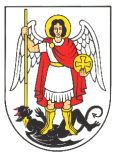  G R A D   Š I B E N I K								Javni natječaj za predlaganje financiranja programaNeformalnih akcija i inicijativa mladih Grada Šibenika za 2023.OBRAZAC OPISNOG I FINANCIJSKOG IZVJEŠTAJA PROGRAMA/PROJEKTA/AKTIVNOSTI„NEFORMALNE AKCIJE I INICIJATIVE MLADIH“ GRADA ŠIBENIKA ZA 2023.*Napomena: Molimo dostaviti uz opisni i financijski izvještaj račune, izvode i fotografije izvršenih aktivnostiOPĆI PODACI O IZVRŠENOM  PROGRAMU/PROJEKTUOPĆI PODACI O IZVRŠENOM  PROGRAMU/PROJEKTUIme i prezime, OIB osobe voditelja/voditeljice inicijativeNaziv odobrenog programa/projekta/aktivnosti:Klasa ugovora (prepisati iz ugovora):Mjesto provedbe programa/projekta (grad i županija):Broj aktivnih sudionika:Opisno izvješće izvršenja programa/projekta;Je li se potrošnja financijskih sredstava odvijala prema planiranom proračunu ili ste imali teškoća?;Ime i prezime, potpis voditelja/voditeljice inicijativeMjesto i datum sastavljanja izvještaja